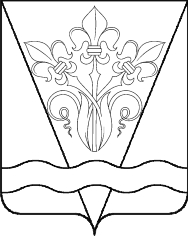 СОВЕТ БОЙКОПОНУРСКОГО СЕЛЬСКОГО ПОСЕЛЕНИЯ КАЛИНИНСКОГО РАЙОНАРЕШЕНИЕ         от 25.11.2016				                                        № 84хутор БойкопонураОб утверждении Положения о дополнительномматериальном обеспечении лиц, замещавших муниципальные должности и должности муниципальной службы администрации Бойкопонурского сельского поселения Калининского района  В соответствии со статьей 24 Федерального закона от 02.03.2007 г. № 25-ФЗ «О муниципальной службе в Российской Федерации», статьей 7 Федерального Закона от 15.12.2001 г. № 166-ФЗ «О государственном пенсионном обеспечении в Российской Федерации», статьей 22 Закона Краснодарского края от 08.06.2007 года № 1244-КЗ «О муниципальной службе в Краснодарском крае», Законом Краснодарского края от 21.07.2005 г. № 920-КЗ «О дополнительном материальном обеспечении лиц, замещавших государственные должности и должности государственной гражданской службы Краснодарского края», Уставом Бойкопонурского сельского поселения Калининского района, Совет Бойкопонурского сельского поселения Калининского района р е ш и л:          1. Утвердить Положение о дополнительном  материальном обеспечении лиц, замещавших муниципальные должности и должности муниципальной службы администрации Бойкопонурского сельского поселения Калининского района (прилагается).          2.  Контроль за выполнением настоящего решения возложить на постоянную комиссию Совета Бойкопонурского сельского поселения  Калининского района по вопросам социально-правового и организационного обеспечения деятельности органов местного самоуправления (Милованов).          3.		Постановление вступает в силу со дня его обнародования.Глава Бойкопонурского сельского поселения Калининского района                                                                С.И. БеспальченкоПРИЛОЖЕНИЕ                                                                             к решению Совета                                                                           Бойкопонурского сельскогопоселения Калининского района                                                                                от 25.11.2016г. № 84ПОЛОЖЕНИЕ о дополнительном материальном обеспечении лиц, замещавших  муниципальные должности и должности муниципальной службы администрации Бойкопонурского сельского поселенияКалининского района        Настоящее Положение устанавливает основания и условия возникновения права на дополнительное материальное обеспечение лиц, замещавших муниципальные должности администрации Бойкопонурского сельского поселения Калининского района, замещавших должности муниципальной службы администрации Бойкопонурского сельского поселения Калининского района, порядок его назначения и выплаты.I. Правовая основа назначения дополнительного материального обеспечения лиц, замещавших муниципальные должности и должности муниципальной службы    Правовой основой для назначения дополнительного материального обеспечения лицам, замещавшим муниципальные должности и должности муниципальной службы администрации Бойкопонурского сельского поселения Калининского района, являются: Федеральный закон от 02.03.2007 г. № 25-ФЗ «О муниципальной службе в Российской Федерации», Федеральный Закон от 15.12.2001 г. № 166-ФЗ «О государственном пенсионном обеспечении в Российской Федерации», Закон Краснодарского края от 8.06.2007 г.  № 1244-КЗ «О муниципальной службе в Краснодарском крае», Закон Краснодарского края от 21.07.2005 г. № 920-КЗ «О дополнительном материальном обеспечении лиц, замещавших государственные должности и должности государственной гражданской службы Краснодарского края», настоящее Положение, а также иные нормативные правовые акты Российской Федерации и нормативные правовые акты Краснодарского края.II. Основные понятия, используемые в настоящем Положении      В настоящем Положении используются следующие основные понятия:     стаж муниципальной службы – суммарная (общая) продолжительность периодов осуществления муниципальной службы (далее – муниципальная служба), а также иных периодов деятельности;       дополнительное материальное обеспечение лиц, замещавших муниципальные должности и должности муниципальной службы  администрации Бойкопонурского сельского поселения Калининского района (далее – дополнительное материальное обеспечение), – ежемесячная денежная выплата, осуществляемая в связи с прекращением исполнения полномочия, замещения муниципальной должности администрации Бойкопонурского сельского поселения Калининского района или должности муниципальной службы администрации Бойкопонурского сельского поселения Калининского района при выходе на пенсию.	III. Финансирование дополнительного материального обеспечения   Финансирование дополнительного материального обеспечения производится за счет средств бюджета Бойкопонурского сельского поселения Калининского района.IV. Условия назначения дополнительного материального обеспечения     1. Дополнительное материальное обеспечение устанавливается к пенсии по старости или инвалидности, назначаемой в соответствии с Федеральным Законом «О трудовых пенсиях в Российской Федерации», либо к пенсии, досрочно установленной в соответствии с Законом Российской Федерации «О занятости населения в Российской Федерации», и выплачивается в порядке, утверждаемым главой Бойкопонурского сельского поселения Калининского района, в соответствии с настоящим Положением.    2. Лица, замещавшие муниципальные должности и должности муниципальной службы Бойкопонурского сельского поселения Калининского района, имеют право на дополнительное материальное обеспечение в соответствии с настоящим Положением при прекращении исполнения полномочий по замещаемой муниципальной должности, освобождении (увольнении) с муниципальных должностей муниципальной службы по следующим основаниям:ликвидация органа местного самоуправления Бойкопонурского сельского поселения Калининского района или сокращение штата муниципальных служащих;достижение предельного возраста, установленного законодательством для замещения должности муниципальной службы;  увольнение по собственному желанию в связи с выходом на государственную пенсию;обнаружившемуся несоответствию замещаемой должности муниципальной службы вследствие состояния здоровья, препятствующему продолжению муниципальной службы;истечение срока полномочий лица, замещавшего муниципальную должность.         3. Дополнительное материальное обеспечение устанавливается лицам, замещавшим должности муниципальной службы в администрации Бойкопонурского сельского поселения Калининского района непосредственно перед увольнением не менее 12 полных календарных месяцев, при наличии стажа гражданской службы не менее 15 лет, устанавливаемого в соответствии с Законом Краснодарского края «О порядке исчисления стажа муниципальной службы в Краснодарском крае» и подтверждаемого соответствующим документом.         Дополнительное материальное обеспечение устанавливается также лицам, замещавшим должности муниципальной службы и уволенным до истечения 12 полных календарных месяцев по основаниям, предусмотренным пунктом 1 части 2 настоящей статьи, при наличии стажа муниципальной службы не менее 15 лет, устанавливаемого в соответствии с Законом Краснодарского края «О порядке исчисления стажа муниципальной службы в Краснодарском крае» и подтверждаемого соответствующим документом.4. Лица, замещавшие муниципальные должности, имеют право на дополнительное материальное обеспечение при отсутствии требуемого стажа муниципальной службы, если они исполняли полномочия по замещаемой должности не менее одного целого года.         5. Дополнительное материальное обеспечение не выплачивается в период замещения должностей государственной (гражданской) службы или муниципальных должностей, должностей муниципальной службы.6. Дополнительное материальное обеспечение не устанавливается лицам, замещавшим муниципальные должности и должности муниципальной службы, которым в соответствии с законодательством Российской Федерации назначен какой-либо другой вид пенсии, кроме предусмотренных пунктом 1 настоящего раздела. Дополнительное материальное обеспечение лицам, получающим два вида пенсии, устанавливается к пенсии по старости.          7. Пенсионное обеспечение устанавливается лицам, замещавшим муниципальные должности, должности муниципальной службы Бойкопонурского сельского поселения Калининского района.          8. Пенсионное обеспечение устанавливается по последней, перед увольнением, муниципальной должности, должности муниципальной службы.V. Размер дополнительного материального обеспеченияЛицам, замещавшим муниципальные должности и должности муниципальной службы, размер дополнительного материального обеспечения устанавливается в процентах к начисленным страховой пенсии по старости, инвалидности либо страховой пенсии по старости, досрочно установленной в соответствии с Законом Российской Федерации «О занятости населения Российской Федерации» в следующем порядке:а) лицам, замещавшим муниципальную должность, при исполнении полномочий по замещаемой должности от 1 до 4 лет - 55 процентов, а при исполнении этих же полномочий более 4 лет или при наличии стажа гражданской службы не менее 15 лет - 100 процентов;б) лицам, замещавшим должности муниципальной службы, – 60 процентов при стаже муниципальной службы 15 лет и увеличивается на 3 процента за каждый полный год, сверх установленного стажа, но не более 80 процентов.VI. Назначение дополнительного материального обеспечения, перерасчет его размера Назначение дополнительного материального обеспечения, перерасчет его размера производится администрацией Бойкопонурского сельского поселения Калининского района  в любое время после возникновения права на его получение.VII. Сроки назначения и перерасчета выплаты дополнительного материального обеспечения 1. Дополнительное материальное обеспечение назначается с 1-го числа месяца, в котором подано заявление, о его установлении, но не ранее дня возникновения права на него. 2. Перерасчет дополнительного материального обеспечения в связи с увеличением его размера производится с 1-го числа месяца, в котором наступило право на перерасчет.VIII. Срок, на который назначается, прекращается и возобновляется дополнительное материальное обеспечениеДополнительное материальное обеспечение, установленное к пенсии по старости, назначенной в соответствии с Федеральным законом «О трудовых пенсиях в Российской Федерации», либо к пенсии, досрочно установленной в соответствии с Законом Российской Федерации «О занятости населения в Российской Федерации», назначается на срок действия настоящего Положения. Дополнительное материальное обеспечение, назначенное к пенсии по инвалидности, устанавливается на срок инвалидности.         3. Выплата дополнительного материального обеспечения прекращается в случае трудоустройства  лица, замещавшего муниципальную должность и (или) должность муниципальной службы,  в случае его смерти, а также в случае признания его в установленном порядке умершим или безвестно отсутствующим с 1-го числа месяца, следующего за месяцем, в котором наступила смерть либо вступило в силу решение ссуда об объявлении его умершим или о признании его безвестно отсутствующим.         4. Выплата дополнительного материального обеспечения производится с 1-го числа месяца, следующего за месяцем, в котором администрацией Бойкопонурского сельского поселения Калининского района были получены заявление о выплате дополнительного материального обеспечения и соответствующие документы, в порядке, установленном для первоначального назначения дополнительного материального обеспечения, исходя из фактического размера пенсии и стажа муниципальной службы.IX. Порядок назначения, перерасчета размера, выплаты дополнительного материального обеспеченияНазначение дополнительного материального обеспечения производится администрацией Бойкопонурского сельского поселения Калининского района на основании представления о назначении дополнительного материального обеспечения, оформленного правовым актом (распоряжением) главы Бойкопонурского сельского поселения Калининского района.          2. Лицо, претендующее на пенсионное обеспечение, подает письменное заявление с необходимыми документами в администрацию Бойкопонурского сельского поселения Калининского района.         3. Перечень документов, необходимых для установления дополнительного материального обеспечения:          заявление;          справка о размере назначенной пенсии на месяц установления доплаты;копия трудовой книжки;копия документа, подтверждающего стаж муниципальной службы;медицинское заключение;          номер счета и его банковские реквизиты, необходимые для перечисления денежных средств. 4. При изменении размера государственной пенсии в связи с изменением пенсионного законодательства и по другим основаниям размер дополнительного материального обеспечения уменьшается (увеличивается) соответственно на сумму изменения пенсии без истребования заявления о перерасчете от лица, замещавшего муниципальную должность и (или) должность муниципальной службы.  5.  Пенсионное обеспечение устанавливается лицам, замещавшим муниципальные должности, должности муниципальной службы Бойкопонурского сельского поселения Калининского района.          6. Пенсионное обеспечение устанавливается по последней, перед увольнением, муниципальной должности, должности муниципальной службы.           7. Не допускается ограничение права муниципальных служащих на дополнительное пенсионное обеспечение за выслугу лет при изменении места жительства в связи с выездом за пределы муниципального образования или субъекта Российской Федерации, на территории которого они проходили муниципальную службу, так как это противоречит статьям 7 (часть 2), 19 (части 1 и 2), 27 (часть 1), 39 (часть 1) и 55 (часть 2) Конституции Российской Федерации.X. Заключительные положения1. Настоящее Положение вступает в силу со дня его официального обнародования.   